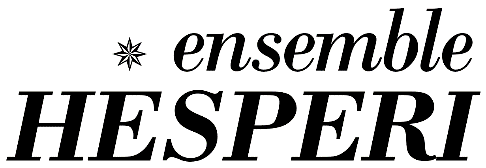 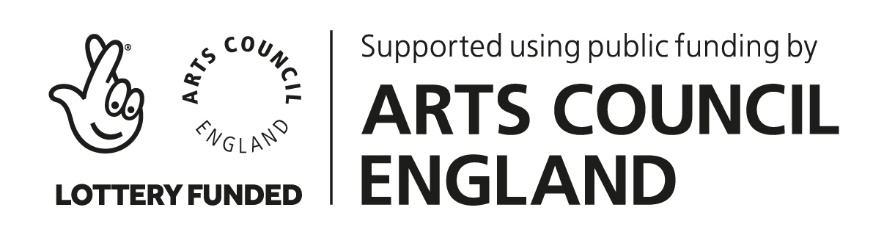 Highland at Home with Hesperi – Week 1 “Braes of Elchies” (Jig)We are counting in phrases of 8 counts (4 bars of 6/8)BASICMODIFIED (low impact – no jumps, no arms)Challenge (extra turns)IntroductionStand for 4 counts, bow for 4 countsSection APhrase 1 * pas de basque right-left, 4 springs pointing left-right-left-rightPhrase 2 * pas de basque right-left, 4 high cuts lifting left-right-left-rightPhrase 3 * pas de basque right-left (turn to the right), shedding LEFT footPhrase 4 * pas de basque left-right (turn to the left), shedding RIGHT footSection BPhrase 5 * travelling to the right side ~ step right close left, 2 hops, step left close right, 2 hops(or 2 strathspey steps right-left)                     	replace hops with 2 marchesPhrase 6 * 4 toe-heels right-left-right-leftPhrase 7 * travelling to the left side ~ step left close right, 2 hops, step right close left, 2 hops(or 2 strathspey steps left-right)                     	replace hops with 2 marchesPhrase 8 * pas de basque left-right (turn to the left), 4 high cuts lifting right-left-right-leftReverenceBow to finish